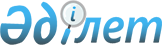 О признании утратившим силу решения районного маслихатаРешение Шортандинского районного маслихата Акмолинской области от 17 августа 2015 года № С-41/5

      На основании статьи 21-1 Закона Республики Казахстан «О нормативных правовых актах» от 24 марта 1998 года Шортандинский районный маслихат РЕШИЛ:



      1. Признать утратившим силу решение Шортандинского районного маслихата:



      решение Шортандинского районного маслихата от 19 сентября 2011 года № С-42/4 «Об оказании единовременной социальной помощи специалистам государственных организаций здравоохранения, социального обеспечения, образования, культуры и спорта, проживающим и работающим в сельской местности Шортандинского района, для приобретения топлива» (зарегистрировано в реестре государственной регистрации нормативных правовых актов № 1-18-140, опубликовано 15 октября 2011 года в районной газете «Вести» и 15 октября  2011 года в районной газете «Өрлеу»).

      2. Настоящее решение вводится в действие с момента подписания.      Председатель сессии

      районного маслихата                        В.Шевченко      Секретарь

      районного маслихата                        Г.Скирда
					© 2012. РГП на ПХВ «Институт законодательства и правовой информации Республики Казахстан» Министерства юстиции Республики Казахстан
				